PREDMET: Informatička pismenostNADNEVAK: 01.03.2021.UČITELJ: Goran TothNASTAVNA JEDINICA: SIGURNOST NA INTERNETU!!!RAZRED: 7.bKADA SMO NA INTERNETU, NISMO SIGURNI!!!!! KAKO DA SE ZAŠTITIMO????ZADATAK:  MOLIM VAS DA PREPIŠETE U SVOJE BILJEŽNICE ŠTO SVE NE SMIJEMO JAVNO OBJAVLJIVATI NA INTERNETU. PORAZGOVARAJTE O TOME SA SVOJIM UKUĆANIMA.NA INTERENTU NE SMIJEMO JAVNO OBJAVLJIVATI: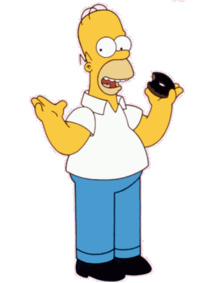 VLASTITE I TUĐE SLIKE 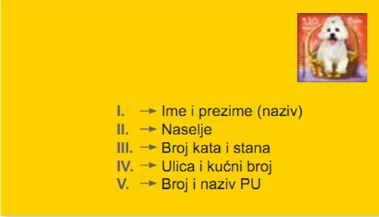 ADRESU GDJE ŽIVIMO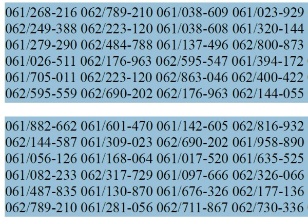 BROJ TELEFONA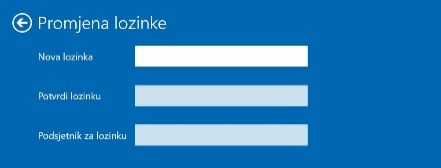 LOZINKE ILI ZAPORKE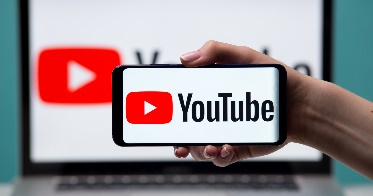 VLASTITI ILI TUĐI VIDEO SADRŽAJ